REQUERIMENTO Nº 838/2018Requer informações sobre a Alameda dos Seresteiros, neste município.Senhor Presidente,Senhores Vereadores, CONSIDERANDO que; a Alameda liga vários bairros com a Avenida Monte Castelo e demais partes da cidade; CONSIDERANDO que; o local é uma forma de homenagem a uma parte da história do município quando Santa Bárbara era considerada o berço da seresta na região ; REQUEIRO que, nos termos do Art. 10, Inciso X, da Lei Orgânica do município de Santa Bárbara d’Oeste, combinado com o Art. 63, Inciso IX, do mesmo diploma legal, seja oficiado ao Excelentíssimo Senhor Prefeito Municipal para que encaminhe a esta Casa de Leis as seguintes informações: 1º) Existe algum projeto de revitalização para a Alameda dos Seresteiros, uma vez que a Avenida Monte Castelo passará por melhorias? a) se sim, quais? Especificar /  b) caso contrário, existe possibilidades? 2º)  Existe estudos para que a Alameda possa ser aberta e para que possa dar  continuidade a rua Primo Scomparim até a Avenida Monte Castelo? 3º) E outras informações que forem necessárias.Plenário “Dr. Tancredo Neves”, em 15 de junho de 2.018.Celso Ávila-vereador-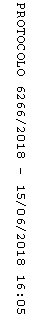 